MATEMATIKASpočítaj zvieratká a napíš ich súčet (množstvo).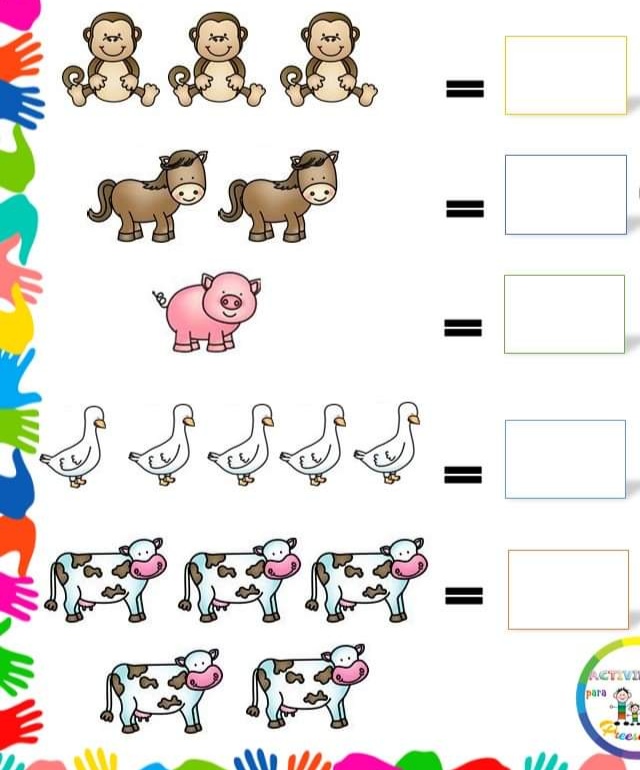 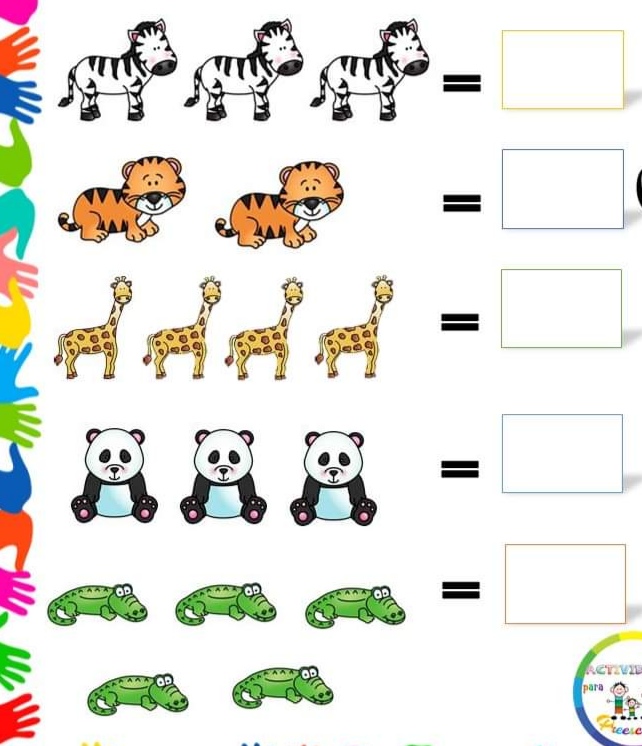 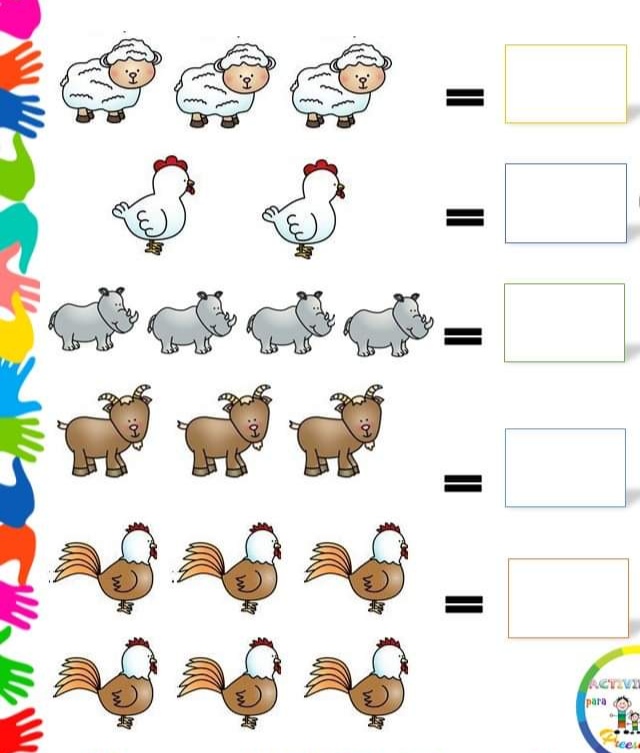 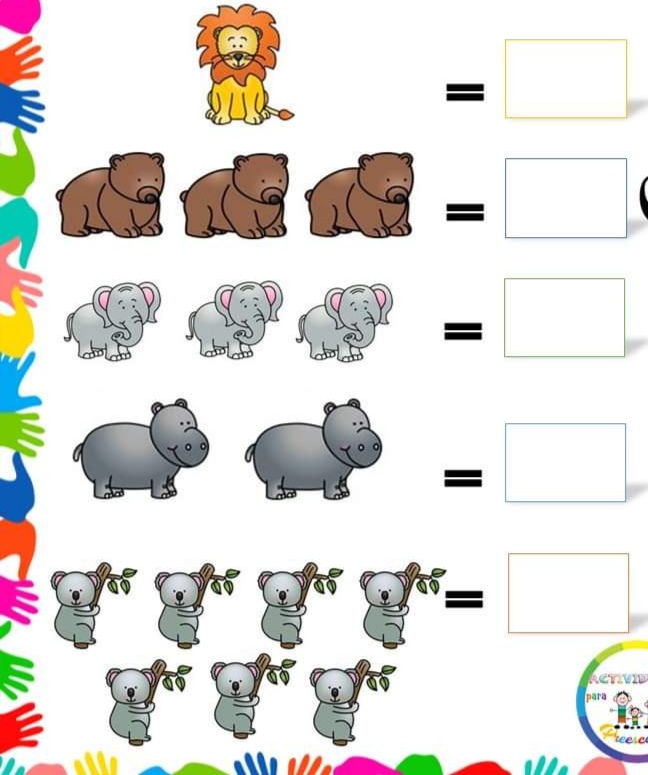 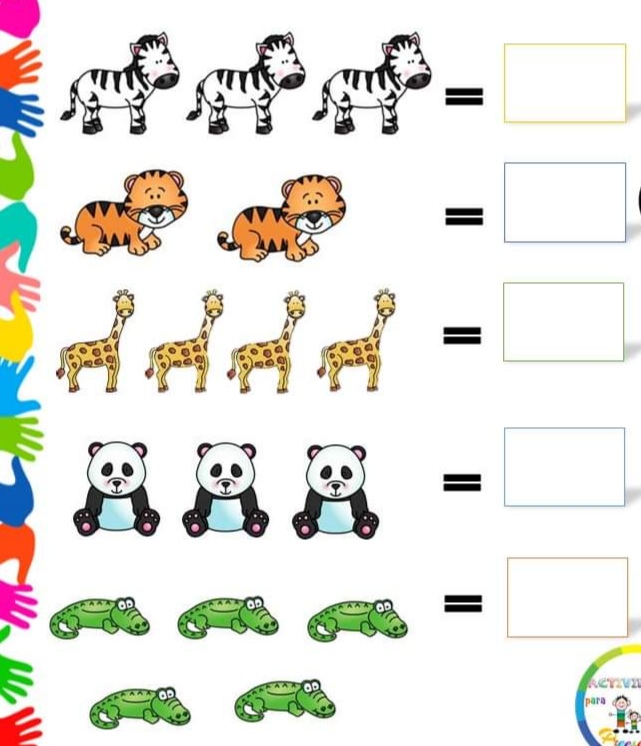 